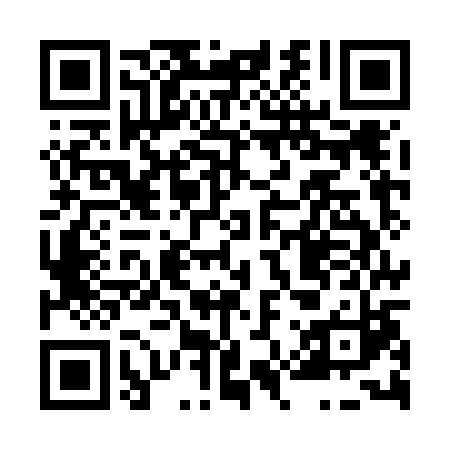 Ramadan times for Bohdasice, Czech RepublicMon 11 Mar 2024 - Wed 10 Apr 2024High Latitude Method: Angle Based RulePrayer Calculation Method: Muslim World LeagueAsar Calculation Method: HanafiPrayer times provided by https://www.salahtimes.comDateDayFajrSuhurSunriseDhuhrAsrIftarMaghribIsha11Mon4:414:416:2712:164:126:056:057:4512Tue4:394:396:2512:164:146:076:077:4713Wed4:374:376:2312:154:156:096:097:4914Thu4:344:346:2112:154:166:106:107:5015Fri4:324:326:1912:154:186:126:127:5216Sat4:304:306:1712:144:196:136:137:5417Sun4:274:276:1412:144:206:156:157:5518Mon4:254:256:1212:144:216:166:167:5719Tue4:234:236:1012:144:236:186:187:5920Wed4:204:206:0812:134:246:196:198:0121Thu4:184:186:0612:134:256:216:218:0222Fri4:164:166:0412:134:266:226:228:0423Sat4:134:136:0212:124:276:246:248:0624Sun4:114:116:0012:124:296:256:258:0825Mon4:084:085:5712:124:306:276:278:1026Tue4:064:065:5512:114:316:296:298:1127Wed4:034:035:5312:114:326:306:308:1328Thu4:014:015:5112:114:336:326:328:1529Fri3:583:585:4912:114:346:336:338:1730Sat3:563:565:4712:104:356:356:358:1931Sun4:534:536:451:105:377:367:369:211Mon4:514:516:431:105:387:387:389:232Tue4:484:486:401:095:397:397:399:253Wed4:464:466:381:095:407:417:419:274Thu4:434:436:361:095:417:427:429:295Fri4:404:406:341:085:427:447:449:306Sat4:384:386:321:085:437:457:459:327Sun4:354:356:301:085:447:477:479:358Mon4:334:336:281:085:457:487:489:379Tue4:304:306:261:075:467:507:509:3910Wed4:274:276:241:075:477:517:519:41